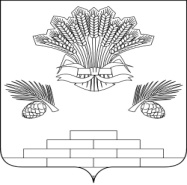 АДМИНИСТРАЦИЯ ЯШКИНСКОГО МУНИЦИПАЛЬНОГО РАЙОНАПОСТАНОВЛЕНИЕот «10» октября 2019г. № 672-ппгт ЯшкиноО внесении изменений в постановление администрации Яшкинского муниципального района от 27.12.2018 № 759-п «О разрешении на использование земельного участка из земель, государственная собственность на которые не разграничена, без его предоставления и установления сервитута, на период строительства»	Рассмотрев заявление директора филиала «Энергосеть г. Юрга» ООО «Кузбасская энергосетевая компания» В.П.Коровина, руководствуясь Федеральным Законом от 06.10.2003 № 131-ФЗ «Об общих принципах организации местного самоуправления в Российской Федерации», Уставом Яшкинского муниципального района, администрация Яшкинского муниципального района постановляет:	1. В постановление администрации Яшкинского муниципального района от 27.12.2018 № 759-п «» внести следующие изменения:	1.1. В пункте 1 постановления слова «…«Сооружение линейное электротехническое: ВЛЗ-10 кВ от опоры № 55/26 ВЛЗ-10 кВ Ф-10-6-П до РУ-10 кВ КТП-306-10/0,4 кВ, п. Тутальский Санаторий, Яшкинский район, Кемеровская область».» заменить на слова «…«Сооружение линейное электротехническое: ВЛЗ-10 кВ от опоры № 55/26 ВЛЗ-10 кВ Ф-10-6-П до РУ-10 кВ КТП-306-10/0,4 кВ, п. Тутальский санаторий, Яшкинский район, Кемеровская область», «Сооружение электротехническое: Реклоузер-10 кВ, установленный на опоре № 1 отпайки от Ф-10-6-П в сторону КТП-306-10/0,4 кВ, район п. Тутальский санаторий Яшкинского района Кемеровской области».».2. Контроль за исполнением настоящего постановления возложить на первого заместителя главы Яшкинского муниципального района Е.М.Курапова.3. Настоящее постановление вступает в силу с момента подписания.	И.п. главы Яшкинского	муниципального района                                                                Е.М. Курапов                                                            